General informationGoalBefore submitting your Grant Final Report, please read carefully the Grant Application Guidelines document. The aim of this document is to help you to have a better understanding of the NATO rules applicable to Grants.ChecklistInitial assessment reportOutputs OutcomesFinal reportPart A (Finance)Grant Final Report Form Itemised invoicesConfirmation of accuracy of Grantee’s Bank detailsTranslation of documentsPart B (Project implementation and assessment)Updated version of the initial assessment report provided to NATOConsolidated report of the survey resultsFinal programmeFinal list of ParticipantsAdditional commentsTranslation of documentsProject informationI hereby declare that the details in this report are correct.Name, date and signature of the Project Representative:Budget tableOfficial use only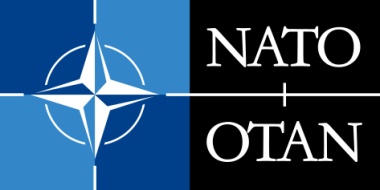 NATO PUBLIC DIPLOMACY PROGRAMMESCO-SPONSORSHIP GRANTS FOR PUBLIC DIPLOMACY PROJECTS PUBLIC DIPLOMACY DIVISION, INTERNATIONAL STAFF, NATO HEADQUARTERSBlvd. Leopold , B-1110 Brussels, Belgium Non-Profit Organisation: Contact Person(s): Name: 	Address:Telephone:		E-mail:		Website:	Main contact person:		Alternative contact person(s):	Name: 	Address:Telephone:		E-mail:		Website:	Main contact person:		Alternative contact person(s):	Title of Project:Venue (city, country): Date:Additional Co-sponsoring Institutions: NATO Speakers’ attendance:A) Final total project cost B) Final total contribution requested from NATO(indicate currency)A) B) Reference NumberBUDGET CATEGORIESBUDGET CATEGORIESFinalTotal Cost (indicate currency)EstimatedTotal Cost (indicate currency)Agreed NATO Contribution(indicate currency)OFFICIAL USE ONLY(to be filled in by NATO Programme Officer)Currency                    EUROFFICIAL USE ONLY(to be filled in by NATO Programme Officer)Currency                    EUR(a)TRAVEL EXPENSES Speakers (excluding NATO Staff)TRAVEL EXPENSES Speakers (excluding NATO Staff)TRAVEL EXPENSES Speakers (excluding NATO Staff)TRAVEL EXPENSES Speakers (excluding NATO Staff)TRAVEL EXPENSES Speakers (excluding NATO Staff)TRAVEL EXPENSES Speakers (excluding NATO Staff)TRAVEL EXPENSES Speakers (excluding NATO Staff)Hotel      Nightly Room Rate:_____Total Number of Nights:_____TransportTransport(b)TRAVEL EXPENSES Participants (excluding NATO Staff)TRAVEL EXPENSES Participants (excluding NATO Staff)TRAVEL EXPENSES Participants (excluding NATO Staff)TRAVEL EXPENSES Participants (excluding NATO Staff)TRAVEL EXPENSES Participants (excluding NATO Staff)TRAVEL EXPENSES Participants (excluding NATO Staff)TRAVEL EXPENSES Participants (excluding NATO Staff)Hotel      Nightly Room Rate:_____Total Number of Nights:_____TransportTransport(c)MEALS / CATERING (cannot exceed 25% of the total NATO contribution)MEALS / CATERING (cannot exceed 25% of the total NATO contribution)MEALS / CATERING (cannot exceed 25% of the total NATO contribution)MEALS / CATERING (cannot exceed 25% of the total NATO contribution)MEALS / CATERING (cannot exceed 25% of the total NATO contribution)MEALS / CATERING (cannot exceed 25% of the total NATO contribution)MEALS / CATERING (cannot exceed 25% of the total NATO contribution)MealsMealsNumber:_____ Number of Participants:_____Coffee BreaksCoffee BreaksNumber:_____ Number of Participants:_____ReceptionReceptionNumber:_____ Number of Participants:_____(d)RENTALS (Provided and invoiced by a third party)RENTALS (Provided and invoiced by a third party)RENTALS (Provided and invoiced by a third party)RENTALS (Provided and invoiced by a third party)RENTALS (Provided and invoiced by a third party)RENTALS (Provided and invoiced by a third party)RENTALS (Provided and invoiced by a third party)Conference room Conference room Equipment rental (e.g. audio-visual, interpretation booths, headsets)Equipment rental (e.g. audio-visual, interpretation booths, headsets)Other rentals (Description Required)Other rentals (Description Required)(e)LINGUISTIC SERVICES (Provided and invoiced by a third party)LINGUISTIC SERVICES (Provided and invoiced by a third party)LINGUISTIC SERVICES (Provided and invoiced by a third party)LINGUISTIC SERVICES (Provided and invoiced by a third party)LINGUISTIC SERVICES (Provided and invoiced by a third party)LINGUISTIC SERVICES (Provided and invoiced by a third party)LINGUISTIC SERVICES (Provided and invoiced by a third party)Translation fees (written)Translation fees (written)Interpretation fees (oral)Interpretation fees (oral)(f)Organisational expenses/Overhead (provided by the Grantee)Organisational expenses/Overhead (provided by the Grantee)Organisational expenses/Overhead (provided by the Grantee)Organisational expenses/Overhead (provided by the Grantee)Organisational expenses/Overhead (provided by the Grantee)Organisational expenses/Overhead (provided by the Grantee)Organisational expenses/Overhead (provided by the Grantee)Overhead of 5%Overhead of 5%(g)       Deliverables (provided by the Grantee. Detailed description required)(g)       Deliverables (provided by the Grantee. Detailed description required)(g)       Deliverables (provided by the Grantee. Detailed description required)(g)       Deliverables (provided by the Grantee. Detailed description required)(g)       Deliverables (provided by the Grantee. Detailed description required)(g)       Deliverables (provided by the Grantee. Detailed description required)(g)       Deliverables (provided by the Grantee. Detailed description required)(g)       Deliverables (provided by the Grantee. Detailed description required)Deliverables Deliverables (g)OTHER (Provided and invoiced by a third party. Description required)OTHER (Provided and invoiced by a third party. Description required)OTHER (Provided and invoiced by a third party. Description required)OTHER (Provided and invoiced by a third party. Description required)OTHER (Provided and invoiced by a third party. Description required)OTHER (Provided and invoiced by a third party. Description required)OTHER (Provided and invoiced by a third party. Description required)Online activities (e.g. event page, related use of social media)Online activities (e.g. event page, related use of social media)Moderator and speaker’s fees (excluding from the Grantee’s organisation)Moderator and speaker’s fees (excluding from the Grantee’s organisation)Audio-visual Products and Service
(Description required)Audio-visual Products and Service
(Description required)Publicity (Description required)Publicity (Description required)TOTAL TOTAL TOTAL FOR OFFICIAL USE ONLYFOR OFFICIAL USE ONLYHas the beneficiary fulfilled its obligations?Y       N Have received all the necessary documents and are they complete?Y       N Has the beneficiary fulfilled its obligations?Y       N Have received all the necessary documents and are they complete?Y       N Comments - Recommendations Date  signature by NATO Programme OfficerDate  signature by NATO Programme Officer